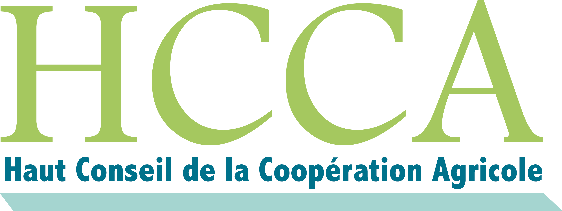 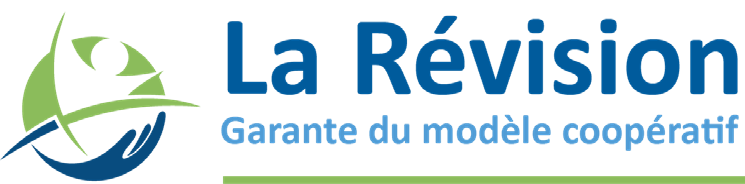 Mise à jour le 14 avril 2021ATTESTATION D’ENGAGEMENT À RÉVISION POUR LES COOPÉRATIVES AYANT LEVÉ L’OPTION « TIERS NON ASSOCIÉS »La société coopérative agricole dénommée	, immatriculée au RCS sous le n°…………….……… et en cours d’agrément ou agréée sous le n°	, dont les statuts prévoient la dérogationà la règle de l’exclusivisme (AGE du…	), est en règle avec les dispositions de l’article L 527-1 du Code Ruralet de la Pêche maritime et a demandé à la fédération	de procéder à la Révisionobligatoire prescrite par l’article L522-5 du CRPM.Cette Révision sera réalisée conformément à la norme d’application du HCCA. Elle aura lieu tous les	anset interviendra conformément au calendrier établi d’un commun accord entre la société coopérative agricole………………………………………………et la fédération régionale des coopératives agricoles agréée pour la Révision à laquelle l’adhésion annuelle sera faite conformément à l’article L 527-1 du Code Rural et de la Pêche maritime.La première intervention est prévue à l’issue de l’exercice clos …………………………………Date : JJ/MM/AAAASignature du Président de la coopérative :	Signature du réviseur agréé pour la Révision :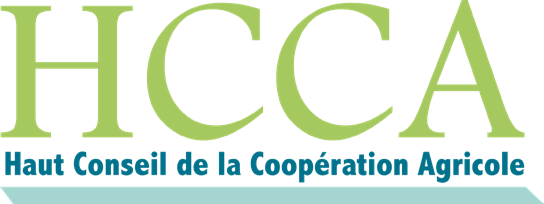 Mise à jour le 14 avril 2021MODÈLE DE CONVENTION DE RÉVISION COOPERTISE®Entre :La société coopérative agricole (nom + siret + n° agrément), dont le siège social est à	, représentéeà la présente convention par Monsieur	, son Président, et désignée ci-après par la simple mention« la coopérative ».D’une part EtLa fédération	, organisme de révision agréé par le Ministère de l’Agriculture en application del’article L 527-1 du code rural et de la pêche maritime, dont le siège social est à	représentée par………………………., Réviseur agréé par l’ANR, agissant en son nom et désignée ci-après par la simple mention« la fédération ».D’autre partARTICLE 1er : MISSION ET ACCEPTATIONLa coopérative doit, selon les termes de l’article L527-1-2 du code rural et de la pêche maritime, soumettre sa gestion à Révision tous les …. ans par les soins de la fédération agréée pour la Révision …….................OuLa coopérative a levé l’option « opérations avec des tiers non associés » et s’est engagée, selon les termes de l’article L522-5 du CRPM, à soumettre sa gestion à Révision tous les cinq ans par les soins de la fédération agréée pour la Révision …........................................ARTICLE 2 : CONTENU DE LA RÉVISION « COOPERTISE® »La procédure de cette Révision sera conforme à la norme d’application de la Révision édictée par le Haut Conseil de la Coopération Agricole sur proposition de l’Association Nationale de Révision et comportera notamment les aspects suivants :L’appréciation de l’organisation de la coopérative et du groupe, s’il existe, par l’analyse de l’organigramme juridique et financier ainsi que par l’analyse des flux de produits et de services ;La vérification de la régularité juridique (rédaction des statuts et cohérence avec l’activité réelle, cohérence du règlement intérieur avec les statuts et l’activité, accomplissement des formalités à la création et en cours de vie sociale, tenue des registres légaux, réunion des conditions de validité des conseils et assemblées, respect de l’objet agréé, respect des règles d’affectation du résultat, conformité de l’utilisation des options statutaires, validité de la qualité des associés, détention d’un capital social proportionnel à l’activité et régulièrement libéré, qualité des administrateurs et validité de la composition du conseil, etc…) et de la régularité fiscale (contrôle des opérations imposables : identification et traitement fiscal des opérations de dérogation et des autres opérations imposables, y compris celles résultant des relations avec les filiales, etc…. Revue rapide des autres impositions) ;L’examen du fonctionnement coopératif/pacte coopératif : la mise en œuvre du pacte coopératif : équité de traitement dans les tarifs, objectivité et accessibilité des mesures d’aides (JA, aides au développement, agriculteurs en difficulté) et contreparties pour la coopérative ;La gouvernance coopérative : l’organisation de la gouvernance et ses résultats au travers de l’expression et du rôle accordés aux associés, du fonctionnement des organes d’administration et de gestion, des modalités des prises des décisions et des décisions particulièrement importantes. L’application des bonnes pratiques de gouvernance recommandées par le HCCA sera également abordée.ARTICLE 3 : CALENDRIER DE LA MISSIONLes travaux de Révision porteront sur une période de …… ans pour les exercices (liste des exercices concernés). L’intervention est prévue à l’issue de l’exercice clos le …………., soit le ……………ARTICLE 4 : EXÉCUTION DE LA MISSIONLa coopérative facilitera l’exécution de la mission de la fédération en lui procurant tous les documents dont elle pourrait avoir besoin et en lui ménageant toutes rencontres et entretiens utiles avec son personnel ou avec les tiers.La fédération, de son côté, s’engage à faire preuve des diligences normales dans le cadre de ses travaux. Elle garantit la confidentialité des informations recueillies au sein de la coopérative sauf en cas d’obligation d’alerte au HCCA ou d’obligations légales.ARTICLE 5 : COMPTE RENDU DE LA MISSIONLes conclusions de la Révision Coopertise® feront l’objet par le réviseur d’une restitution circonstanciée au Président et au Directeur ainsi que d’un exposé oral au conseil d’administration d’une part, et d’un rapport faisant mention le cas échéant des manquements constatés et existants lors de son émission d’autre part.ARTICLE 6 : BUDGETLes modalités de facturation sont définies par le directoire de la fédération.Le budget de l’intervention est évalué à	euros HT, hors frais de déplacement.Par ailleurs, ce budget n’inclut pas le temps passé à la vérification de la mise en œuvre des mesures correctives prévue par l’article L527-1-3 du code rural et de la pêche maritime.Fait à :	le : JJ/MM/AAAASignature du Président et du Directeur de la coopérative (1) :	Signature du réviseur agréé pour la Révision (1) :(1) faire précéder la signature de la mention manuscrite « lu et approuvé »Mise à jour le 24 septembre 2019ATTESTATION DE RÉVISION POUR LES COOPÉRATIVES AGRICOLES AYANT(REPRENDRE LE/LES CAS DE DÉCLENCHEMENT CONCERNÉS)Monsieur/Madame …………………., Réviseur agréé par l’ANR, salarié de la fédération	agréée pour laRévision par le ministère de l’Agriculture le	conformément à l’article L.527-1 du code rural etde la pêche maritime, et représentant la fédération ci-dessus désignée. atteste que :LA COOPÉRATIVE .............................(adresse de la coopérative) (n° SIRET de la coopérative)(n° d’agrément de la coopérative)Si Coopertise réalisé dans le cadre de l’option TNA :dont les statuts prévoient, en application de l’article L522-5 du code rural et de la pêche maritime, la dérogation à la règle de l’exclusivisme pour que des tiers non associés soient admis à bénéficier des services de la coopérative :a fait procéder à la Révision prévue par l’article L522-5 du Code rural et de la pêche maritime pour les exercices…… à …… qui a donné lieu à un rapport en date du JJ/MM/AAAA.OuSi Coopertise réalisé dans le cadre du dépassement des seuils :N’ayant pas levé l’option « Tiers Non Associés » mais dont les seuils sont dépassés :a fait procéder à la Révision prévue par l’article L527-1-2 du code rural et de la pêche maritime qui renvoie à l’article 25-1 de la loi du 10 septembre 1947 pour les exercices …… à ……qui a donné lieu à un rapport en date du JJ/MM/AAAA.Et/ouPerte de la moitié du capital social :a fait procéder à la Révision prévue par l’article L 527-1-2 du code rural et de la pêche maritime pour l’exercice…… qui a donné lieu à un rapport en date du JJ/MM/AAAA concernant la perte d’un exercice s’élevant à la moitié au moins du montant le plus élevé atteint par le capital social de la coopérative.Et/ouTrois exercices déficitaires consécutifs :a fait procéder à la Révision prévue par l’article L 527-1-2 du code rural et de la pêche maritime pour les exercices …… à …… qui a donné lieu à un rapport en date du JJ/MM/AAAA concernant la constatation de 3 exercices déficitaires consécutifs.La prochaine mission de la fédération susvisée a été fixée à l’issue de l’exercice clos-le	, afin de respecterle caractère périodique de l’intervention prescrite par l’article L 522-5 du code rural et de la pêche maritime, sauf cas de déclenchement de la Révision (article L 527-1-2) d’ici cette date.Fait à :	le : JJ/MM/AAAASignature du réviseur agréé pour la Révision :Mise à jour le 24 septembre 2019ATTESTATION DE RÉVISION EN COURS POUR LES COOPÉRATIVES AGRICOLES AYANT(REPRENDRE LE/LES CAS DE DÉCLENCHEMENT CONCERNÉS)Monsieur/Madame …………………., Réviseur agréé par l’ANR, salarié de la fédération	agréée pour laRévision par le ministère de l’Agriculture le	conformément à l’article L.527-1 du code rural etde la pêche maritime, et représentant la fédération ci-dessus désignée. atteste que :LA COOPÉRATIVE .............................(adresse de la coopérative) (n° SIRET de la coopérative)(n° d’agrément de la coopérative)Si Coopertise réalisé dans le cadre de l’option TNA :dont les statuts prévoient, en application de l’article L522-5 du code rural et de la pêche maritime, la dérogation à la règle de l’exclusivisme pour que des tiers non associés soient admis à bénéficier des services de la coopérative :fait procéder actuellement à la Révision prévue par l’article L522-5du code rural et de la pêche maritime pour les exercices …… à …….OuSi Coopertise réalisé dans le cadre du dépassement des seuils :N’ayant pas levé l’option « Tiers Non Associés » mais dont les seuils sont dépassés :fait procéder actuellement à la Révision prévue par l’article L527-1-2 du code rural et de la pêche maritime qui renvoie à l’article 25-1 de la loi du 10 septembre 1947 pour les exercices …… à …….Et/ouPerte de la moitié du capital social :fait procéder actuellement à la Révision prévue par l’article L527-1-2 du code rural et de la pêche maritime qui renvoie à l’article 25-1 de la loi du 10 septembre 1947 pour les exercices …… à ……. concernant la perte d’un exercice s’élevant à la moitié au moins du montant le plus élevé atteint par le capital social de la coopérative.Et/ouTrois exercices déficitaires consécutifs :fait procéder actuellement à la Révision prévue par l’article L527-1-2 du Code rural et de la pêche maritime qui renvoie à l’article 25-1 de la loi du 10 septembre 1947 pour les exercices …… à ……. concernant la constatation de 3 exercices déficitaires consécutifs.Dès la finalisation de la mission et conformément à la norme HCCA (NARCA 30-2017-01 et/ou NARCA 30-2019- 01 et/ou NARCA 30-2019-02), un rapport de Révision sera émis et une attestation d’intervention définitive sera délivrée à votre coopérative.Fait à :	le : JJ/MM/AAAASignature du réviseur agréé pour la Révision :Mise à jour le 14 avril 2021PLAN DE MISSION COOPERTISE®INTRODUCTION : Objectif et contenu de la mission Coopertise®QUESTION PRÉLIMINAIRE : Les conclusions de la précédente RévisionORGANISATION DE LA COOPÉRATIVE ET DU GROUPEDescription de l’activité et de l’objet de chaque entité et de l’organisationAnalyse de l’organigramme juridique, financier et gouvernance du groupeAnalyse des flux de produits et de servicesObjectifs et évolutions prévues des entités et de l’ensembleVÉRIFICATIONS PRÉALABLES SUR LA RÉGULARITÉ JURIDIQUE ET FISCALEVérifications juridiquesRédaction des statutsDispositions du règlement intérieurAccomplissement des formalités – documents contractuelsTenue des registres légauxConseil d’administration / conseil de surveillance et directoireAssemblées générales / Assemblées de sectionsRègles relatives à la qualité des associés et administrateursGestion du capital socialRespect de l’objet statutaire agrééRespect des règles d’affectation du résultatRègles de cumul des mandats dans la coopérative/union et dans ses filialesComptes annuels, consolidés et/ou combinésCommissariat aux comptesRévision obligatoireOrganisation de producteursRespect du statut fiscalDérogation à l’exclusivismeOpérations imposables hors dérogationRésultat imposable et déclaration fiscalePrestations aux filiales et relations intra-groupePACTE COOPÉRATIFApportsApprovisionnement et servicesMesures en faveur des jeunes agriculteursMesures d’aide au développementMesures d’aide aux agriculteurs en difficultéAutres traitements différenciantsGOUVERNANCE    COOPÉRATIVEBon fonctionnement des instancesRôle des administrateursInstances : conseil d’administration, bureau, commissionsBinôme président directeurRelations avec les associés, les salariés et les parties prenantes et le réseauRelations avec les associésRelations avec les salariésRelations avec les autres parties prenantesProjet clair et partagéDéfinition de la stratégieRisques, forces et faiblessesPilotage de la stratégie de la coopérative, du groupe, des unions et des filialesMise à jour le 14 avril 2021Destinataire :La fédération agréée pour la RévisionLETTRE DE CONFIRMATION D’ACTIONSÀ	, le JJ/MM/AAAAMadame, Monsieur,Nous vous confirmons les mesures correctives, définies en lien avec le réviseur, destinées à rectifier les manquements constatés dans votre rapport de Révision, à savoir :- .......- .......- …….Nous nous engageons à avoir terminé ces mesures correctives pour le JJ/MM/AAAA.Nous avons bien noté qu’à cette date un réviseur s’assurera, conformément à l’exigence du HCCA, des corrections effectuées et que cette intervention sera facturée.Nous dégageons expressément la responsabilité de votre fédération des conséquences éventuelles que pourraient avoir pour la coopérative la subsistance des manquements qu’elle a relevés.Le Président du conseil d’administration.